Муниципальное автономное общеобразовательное учреждение  «Лицей математики и информатики» Кировского района г. Саратова РАБОЧАЯ ПРОГРАММА ПО МАТЕМАТИКЕ («Алгебра» и «Геометрия»)  ОСНОВНОГО ОБЩЕГО ОБРАЗОВАНИЯ  ДЛЯ 7-9 КЛАССОВ Рассмотрено на заседании педагогического совета протокол №1 от 30.08.17 г. Саратов 2017  ПОЯСНИТЕЛЬНАЯ ЗАПИСКА Программа по математике основана на фундаментальном  характере образования, направлена на освоение школьниками основополагающих понятий: число, буквенное исчисление, функция, геометрическая фигура, вероятность, дедукция, математическое моделирование. В программе сформулированы цели и требования к результатам обучения, в нее включена характеристика учебной деятельности учащихся в процессе освоения содержания курса. Содержание программа направлено на увеличение активных форм работы, вовлечение учащихся в математическую деятельность, на обеспечение понимания математического материала и развития интеллекта, приобретение практических навыков, умений проводить рассуждения, доказательства. Ценностные ориентиры содержания учебного предмета Математическое образование играет важную роль, как в практической, так и в духовной жизни общества. Практическая сторона математического образования связана с формированием способов деятельности, духовная — с интеллектуальным развитием человека, формированием характера и общей культуры. Практическая полезность математики обусловлена тем, что ее предметом являются фундаментальные структуры реального мира: пространственные формы и количественные отношения — от простейших, усваиваемых в непосредственном опыте, до достаточно сложных, необходимых для развития научных и технологических идей. Без конкретных математических знаний затруднено понимание принципов устройства и использования современной техники, восприятие и интерпретация разнообразной социальной, экономической, политической информации, малоэффективна повседневная практическая деятельность. Каждому человеку в своей жизни приходится выполнять достаточно сложные расчеты, находить в справочниках нужные формулы и применять их, владеть практическими приемами геометрических измерений и построений, читать информацию, представленную в виду таблиц, диаграмм, графиков, понимать вероятностный характер случайных событий, составлять несложные алгоритмы и др. Без базовой математической подготовки невозможно стать образованным современным человеком. В школе математика служит опорным предметом для изучения смежных дисциплин. В после школьной жизни реальной необходимостью в наши дни является непрерывное образование, что требует полноценной базовой общеобразовательной подготовки, в том числе и математической. И наконец, все больше специальностей, где необходим высокий уровень образования, связаны с непосредственным применением математики (экономика, бизнес, финансы, физика, химия, техника, информатика, биология, психология и др.). Таким образом, расширяется круг школьников, для которых математика становится значимым предметом. Для жизни в современном обществе важным является формирование математического стиля мышления, проявляющегося в определенных умственных навыках. В процессе математической деятельности в арсенал приемов и методов человеческого мышления естественным образом включаются индукция и дедукция, обобщение и конкретизация, анализ и синтез, классификация и систематизация, абстрагирование и аналогия. Объекты математических умозаключений и правила их конструирования вскрывают механизм логических построений, вырабатывают умения формулировать, обосновывать и доказывать суждения, тем самым развивают логическое мышление. Ведущая роль принадлежит математике в формировании алгоритмического мышления и воспитании умений действовать по заданному алгоритму и конструировать новые. В ходе решения задач — основной учебной деятельности на уроках математики — развиваются творческая и прикладная стороны мышления. Обучение математике дает возможность развивать у учащихся точную, экономную и информативную речь, умение отбирать наиболее подходящие языковые (в частности, символические, графические) средства. Математическое образование вносит свой вклад в формирование общей культуры человека. Необходимым компонентом общей культуры в современном толковании является общее знакомство с методами познания действительности, представление о предмете и методе математики, его отличия от методов естественных и гуманитарных наук, об особенностях применения математики для решения научных и прикладных задач. Изучение математики способствует эстетическому воспитанию человека, пониманию красоты и изящества математических рассуждений, восприятию геометрических форм, усвоению идеи симметрии. История развития математического знания дает возможность пополнить запас историко-научных знаний школьников, сформировать у них представления о математике как части общечеловеческой культуры. Знакомство с основными историческими вехами возникновения и развития математической науки, с историей великих открытий, именами людей, творивших науку, должно войти в интеллектуальный багаж каждого культурного человека.  Общая характеристика программы по математике Нормативно – правовые документы Данная рабочая программа ориентирована на учащихся 7-9 классов и реализуется на основе следующих документов: 1.Федерального 	государственного 	образовательного 	стандарта основного общего образования (Приказ Министерства образования и науки РФ от 17.12.2010 г. № 1897); 2. Закон РФ «Об образовании в Российской Федерации» (№ 273-ФЗ от 29. 12. 2012 г.); Приказа Министерства образования и науки Российской Федерации «Об утверждении федерального перечня учебников, рекомендуемых использованию при реализации имеющих государственную аккредитацию образовательных программ начального общего, основного общего, среднего общего образования»; Примерные программы по учебным предметам. Математика. 5-9 классы. – 3-е изд., перераб. – М.: Просвещение, 2011. – 64 с. - (Стандарты второго поколения); Федеральный государственный образовательный стандарт основного общего образования /Министерство образования и науки Российской Федерации. - М.: Просвещение, 2011 – 48 с.- (Стандарты второго поколения); Авторские программы авторов учебно-методических комплексов: Никольского С.М., Атанасяна Л.С., Макарычева Ю.Н., С.М. Никольский, М. К. Потапов, Н. Н. Решетников, А. В. Шевкин. Математическое образование является обязательной и неотъемлемой частью общего образования на всех ступенях школы. Обучение математике в основной школе направлено на достижение следующих целей: в направлении личностного развития развитие логического и критического мышления, культуры речи, способности к умственному эксперименту; формирование у учащихся интеллектуальной честности и объективности, способности к преодолению мыслительных стереотипов, вытекающих из обыденного опыта; воспитание качеств личности, обеспечивающих социальную мобильность, способность принимать самостоятельные решения; формирование качеств мышления, необходимых для адаптации в современном информационном обществе; развитие интереса к математическому творчеству и математических способностей; в метапредметном направлении формирование представлений о математике как части общечеловеческой культуры, о значимости математики в развитии цивилизации и современного общества; развитие представлений о математике как форме описания и методе познания действительности, создание условий для приобретения первоначального опыта математического моделирования; формирование общих способов интеллектуальной деятельности, характерных для математики и являющихся основой познавательной культуры, значимой для различных сфер человеческой деятельности; в предметном направлении овладение математическими знаниями и умениями, необходимыми для продолжения обучения в старшей школе или иных общеобразовательных учреждениях, изучения смежных дисциплин, применения в повседневной жизни; создание фундамента для математического развития, формирования механизмов мышления, характерных для математической деятельности. Задачи: овладеть системой математических знаний и умений, необходимых для применения в практической деятельности, изучении смежных дисциплин; способствовать интеллектуальному развитию, формировать качества, необходимые человеку для полноценной жизни в современном обществе, свойственные математической деятельности: ясности и точности мысли, интуиции, логического мышления, пространственных представлений, способности к преодолению трудностей; формировать представления об идеях и методах математики как универсального языка науки и техники, средствах моделирования явлений и процессов; воспитывать культуру личности, отношение к математике как части общечеловеческой культуры, играющей особую роль в общественном развитии. Место учебных предметов математического цикла в учебном плане В рамках изучения предметной области «Математика» в 7-9 классах параллельно изучаются предметы «Алгебра» и «Геометрия». Алгебра 7-9 классы 5 часов в неделю; Геометрия в 7 классе 2 часа в неделю, 8-9 классы 3 часа в неделю. Распределение учебного времени между предметами представлено в таблице: Личностные, метапредметные и предметные результаты освоения учебного предмета «Математика» «Алгебра» и «Геометрия» 7–9 классыЛичностными результатами изучения предмета «Математика» в виде следующих учебных курсов 7–9 класс – «Алгебра» и «Геометрия» являются следующие качества: независимость и критичность мышления;  воля и настойчивость в достижении цели. Средством достижения этих результатов является: система заданий учебников; представленная в учебниках в явном виде организация материала по принципу минимакса; использование совокупности технологий, ориентированных на развитие самостоятельности и критичности мышления: технология системнодеятельностного подхода в обучении, технология оценивания. Метапредметными результатами изучения курса «Математика» является формирование универсальных учебных действий (УУД). Регулятивные УУД: 7–9-й классы самостоятельно обнаруживать и формулировать проблему в классной и индивидуальной учебной деятельности; выдвигать версии решения проблемы, осознавать конечный результат, выбирать средства достижения цели из предложенных или их искать самостоятельно; составлять (индивидуально или в группе) план решения проблемы (выполнения проекта); подбирать 	к 	каждой 	проблеме 	(задаче) 	адекватную 	ей теоретическую модель; работая по предложенному или самостоятельно составленному плану, использовать наряду с основными и дополнительные средства (справочная литература, сложные приборы, компьютер); планировать свою индивидуальную образовательную траекторию; работать по самостоятельно составленному плану, сверяясь с ним и с целью деятельности, исправляя ошибки, используя самостоятельно подобранные средства (в том числе и Интернет); свободно пользоваться выработанными критериями оценки и самооценки, исходя из цели и имеющихся критериев, различая результат и способы действий; в ходе представления проекта давать оценку его результатам; самостоятельно осознавать причины своего успеха или неуспеха и находить способы выхода из ситуации неуспеха; уметь 	оценить 	степень 	успешности 	своей 	индивидуальной образовательной деятельности; давать оценку своим личностным качествам и чертам характера («каков я»), определять направления своего развития («каким я хочу стать», «что мне для этого надо сделать»). Средством формирования регулятивных УУД служат технология системно-деятельностного подхода на этапе изучения нового материала и технология оценивания образовательных достижений (учебных успехов).  Познавательные УУД: 7–9-й классы анализировать, сравнивать, классифицировать и обобщать факты и явления; осуществлять сравнение, сериацию и классификацию, самостоятельно выбирая основания и критерии для указанных логических операций; строить классификацию путѐм дихотомического деления (на основе отрицания); строить логически обоснованное рассуждение, включающее установление причинно-следственных связей; создавать математические модели; составлять тезисы, различные виды планов (простых, сложных и т.п.). Преобразовывать информацию из одного вида в другой (таблицу в текст, диаграмму и пр.); вычитывать все уровни текстовой информации; уметь определять возможные источники необходимых сведений, производить поиск информации, анализировать и оценивать еѐ достоверность;  понимая позицию другого человека, различать в его речи: мнение (точку зрения), доказательство (аргументы), факты; гипотезы, аксиомы, теории. Для этого самостоятельно использовать различные виды чтения (изучающее, просмотровое, ознакомительное, поисковое), приѐмы слушания; самому создавать источники информации разного типа и для разных аудиторий, соблюдать информационную гигиену и правила информационной безопасности; Уметь использовать компьютерные и коммуникационные технологии как инструмент для достижения своих целей. Уметь выбирать адекватные задаче инструментальные программно-аппаратные средства и сервисы. Средством 	формирования 	познавательных 	УУД 	служат 	учебный материал и прежде всего продуктивные задания учебника. Использование математических знаний для решения различных математических задач и оценки полученных результатов. Совокупность 	умений 	по 	использованию 	доказательной математической речи. Совокупность умений по работе с информацией, в том числе и с различными математическими текстами. Умения использовать математические средства для изучения и описания реальных процессов и явлений. Независимость и критичность мышления. Воля и настойчивость в достижении цели. Коммуникативные УУД: 7–9-й классы самостоятельно организовывать учебное взаимодействие в группе (определять общие цели, договариваться друг с другом и т.д.); отстаивая свою точку зрения, приводить аргументы, подтверждая их фактами;  в дискуссии уметь выдвинуть контраргументы; учиться критично относиться к своему мнению, с достоинством признавать ошибочность своего мнения (если оно таково) и корректировать его; понимая позицию другого, различать в его речи: мнение (точку зрения), доказательство (аргументы), факты; гипотезы, аксиомы, теории; уметь взглянуть на ситуацию с иной позиции и договариваться с людьми иных позиций. Средством формирования коммуникативных УУД служат технология проблемного обучения, организация работы в малых группах, также использование на уроках технологии личностно- ориентированного и системно- деятельностного обучения.  9-й класс.  Алгебра  Использовать при решении математических задач, их обосновании и проверке найденного решения знание о: свойствах числовых неравенств; методах решения линейных неравенств; свойствах квадратичной функции; методах решения квадратных неравенств; методе интервалов для решения рациональных неравенств; методах решения систем неравенств; свойствах и графике функции n y  x при натуральном n; определении и свойствах корней степени n; степенях с рациональными показателями и их свойствах; определении и основных свойствах арифметической прогрессии; формуле для нахождения суммы еѐ нескольких первых членов; определении и основных свойствах геометрической прогрессии; формуле для нахождения суммы еѐ нескольких первых членов; формуле для суммы бесконечной геометрической прогрессии со знаменателем, меньшим по модулю единицы.  использовать 	свойства 	числовых 	неравенств 	для 	преобразования неравенств;  доказывать простейшие неравенства; решать линейные неравенства;  строить график квадратичной функции и использовать его при решении задач; решать квадратные неравенства;  решать рациональные неравенства методом интервалов;  решать системы неравенств; строить график функции n y  x при натуральном n и использовать его при решении задач;  находить корни степени n; - использовать свойства корней степени n при тождественных преобразованиях;  находить значения степеней с рациональными показателями; решать основные 	задачи 	на 	арифметическую 	и 	геометрическую прогрессии; находить сумму бесконечной геометрической прогрессии со знаменателем, меньшим по модулю единицы; находить решения «жизненных» (компетентностных) задач, в которых используются математические средства;  создавать продукт (результат проектной деятельности), для изучения и описания которого используются математические средства.  9-й класс Геометрия  Использовать при решении математических задач, их обосновании и проверке найденного решения знание о: теореме косинусов и теореме синусов; приѐмах решения произвольных треугольников; сводить работу с тригонометрическими функциями углов от 0 до 180° к случаю острых углов; применять теорему косинусов и теорему синусов при решении задач; решать произвольные треугольники; свойствах правильных многоугольников; связи между стороной правильного многоугольника и радиусами вписанного и описанного кругов; определении длины окружности и формуле для еѐ вычисления;  формуле площади правильного многоугольника;  определении площади круга и формуле для еѐ вычисления; формуле для вычисления площадей частей круга;  правиле нахождения суммы и разности векторов, произведения вектора на скаляр; свойства этих операций;  определении координат вектора и методах их нахождения; правиле выполнений операций над векторами в координатной форме; определении скалярного произведения векторов и формуле для его нахождения;  связи между координатами векторов и координатами точек; векторным и координатным методах решения геометрических задач. формулах объѐма основных пространственных геометрических фигур: параллелепипеда, куба, шара, цилиндра, конуса.  применять признаки подобия треугольников при решении задач; решать простейшие задачи на пропорциональные отрезки;  решать простейшие задачи на правильные многоугольники; находить длину окружности, площадь круга и его частей; выполнять операции над векторами в геометрической и координатной форме; находить скалярное произведение векторов и применять его для нахождения различных геометрических величин;  решать геометрические задачи векторным и координатным методом; применять геометрические преобразования плоскости при решении геометрических задач; находить объѐмы основных пространственных геометрических фигур: параллелепипеда, куба, шара, цилиндра, конуса;  находить решения «жизненных» (компетентностных) задач, в которых используются математические средства; создавать продукт (результат проектной деятельности), для изучения и описания которого используются математические средства. Содержание курса математики «Алгебра» и «Геометрия»  в 7-9 классах (углубленный уровень) Алгебра Числа Рациональные числа Сравнение рациональных чисел. Действия с рациональными числами. Конечные и бесконечные десятичные дроби. Представление рационального числа в виде десятичной дроби.  Иррациональные числа Понятие иррационального числа. Распознавание иррациональных чисел. Действия с иррациональными числами. Свойства действий с иррациональными числами. Сравнение иррациональных чисел. Множество действительных чисел. Представления о расширениях числовых множеств.  Тождественные преобразования Числовые и буквенные выражения Выражение с переменной. Значение выражения. Подстановка выражений вместо переменных.  Законы арифметических действий. Преобразования числовых выражений, содержащих степени с натуральным и целым показателем.  Многочлены Одночлен, степень одночлена. Действия с одночленами. Многочлен, степень многочлена. Значения многочлена. Действия с многочленами: сложение, вычитание, умножение, деление. Преобразование целого выражения в многочлен. Формулы сокращенного умножения: разность квадратов, квадрат суммы и разности. Формулы преобразования суммы и разности кубов, куб суммы и разности. Разложение многочленов на множители: вынесение общего множителя за скобки, группировка, использование формул сокращенного умножения. Многочлены с одной переменной. Стандартный вид многочлена с одной переменной.  Квадратный трехчлен. Корни квадратного трехчлена. Разложение на множители квадратного трехчлена. Теорема Виета. Теорема, обратная теореме Виета. Выделение полного квадрата. Разложение на множители способом выделения полного квадрата.  Понятие тождества Тождественное преобразование. Представление о тождестве на множестве. Дробно-рациональные выражения Алгебраическая дробь. Преобразования выражений, содержащих степени с целым показателем. Допустимые значения переменных в дробно-рациональных выражениях. Сокращение алгебраических дробей. Приведение алгебраических дробей к общему знаменателю. Действия с алгебраическими дробями: сложение, умножение, деление.  Преобразование выражений, содержащих знак модуля. Иррациональные выражения Арифметический квадратный корень. Допустимые значения переменных в выражениях, содержащих арифметические квадратные корни. Преобразование выражений, содержащих квадратные корни.  Корни n-ых степеней. Допустимые значения переменных в выражениях, содержащих корни n-ых степеней. Преобразование выражений, содержащих корни n-ых степеней.  Степень с рациональным показателем. Преобразование выражений, содержащих степень с рациональным показателем. Уравнения  Равенства Числовое равенство. Свойства числовых равенств. Равенство с переменной.  Уравнения Понятие уравнения и корня уравнения. Представление о равносильности уравнений и уравнениях-следствиях. Представление о равносильности на множестве. Равносильные преобразования уравнений. Методы решения уравнений Методы равносильных преобразований, метод замены переменной, графический метод. Использование свойств функций при решении уравнений, использование теоремы Виета для уравнений степени выше 2. Линейное уравнение и его корни Решение линейных уравнений. Количество корней линейного уравнения. Линейное уравнение с параметром. Квадратное уравнение и его корни Дискриминант квадратного уравнения. Формула корней квадратного уравнения. Количество действительных корней квадратного уравнения. Решение квадратных уравнений: графический метод решения, использование формулы для нахождения корней, разложение на множители, подбор корней с использованием теоремы Виета. Биквадратные уравнения. Уравнения, сводимые к линейным и квадратным. Квадратное уравнение с параметром. Решение простейших квадратных уравнений с параметрами. Решение некоторых типов уравнений 3 и 4 степени.  Дробно-рациональные уравнения Решение дробно-рациональных уравнений.  Простейшие иррациональные уравнения вида: =a; =и их решение. Решение иррациональных уравнений вида 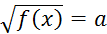 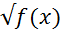 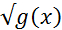 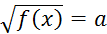 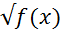 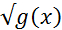 . =Системы уравнений Уравнение с двумя переменными. Решение уравнений в целых числах. Линейное уравнение с двумя переменными. Графическая интерпретация линейного уравнения с двумя переменными.  Представление о графической интерпретации произвольного уравнения с двумя переменными: линии на плоскости.  Понятие системы уравнений. Решение систем уравнений.  Представление о равносильности систем уравнений.  Методы решения систем линейных уравнений с двумя переменными графический метод, метод сложения, метод подстановки. Количество решений системы линейных уравнений. Система линейных уравнений с параметром.  Системы нелинейных уравнений. Методы решения систем нелинейных уравнений. Метод деления, метод замены переменных. Однородные системы.  Неравенства Числовые неравенства. Свойства числовых неравенств. Проверка справедливости неравенств при заданных значениях переменных.  Неравенство с переменной. Строгие и нестрогие неравенства. Доказательство неравенств. Неравенства о средних для двух чисел. Понятие о решении неравенства. Множество решений неравенства. Представление о равносильности неравенств.  Линейное неравенство и множества его решений. Решение линейных неравенств. Линейное неравенство с параметром. Квадратное неравенство и его решения. Решение квадратных неравенств: использование свойств и графика квадратичной функции, метод интервалов. Запись решения квадратного неравенства. Квадратное неравенство с параметром и его решение.  Простейшие 	иррациональные 	неравенства 	вида: >a;  <a; <; . Обобщенный метод интервалов для решения неравенств. Системы неравенств Системы неравенств с одной переменной. Решение систем неравенств с одной переменной: линейных, квадратных, дробно-рациональных, иррациональных. Изображение решения системы неравенств на числовой прямой. Запись решения системы неравенств. Неравенство с двумя переменными. Представление о решении линейного неравенства с двумя переменными. Графическая интерпретация неравенства с двумя переменными. Графический метод решения систем неравенств с двумя переменными. Функции Понятие зависимости Прямоугольная система координат. Формирование представлений о метапредметном понятии «координаты». График зависимости. Функция Способы задания функций: аналитический, графический, табличный. График функции. Примеры функций, получаемых в процессе исследования различных процессов и решения задач. Значение функции в точке. Свойства функций: область определения, множество значений, нули, промежутки знакопостоянства, четность/нечетность, возрастание и убывание, промежутки монотонности, наибольшее и наименьшее значение, периодичность. Исследование функции по ее графику.  Линейная функция Свойства, график. Угловой коэффициент прямой. Расположение графика линейной функции в зависимости от ее коэффициентов. Квадратичная функция Свойства. Парабола. Построение графика квадратичной функции. Положение графика квадратичной функции в зависимости от ее коэффициентов. Использование свойств квадратичной функции для решения задач. Обратная пропорциональность Свойства функции y. Гипербола. Представление об асимптотах.  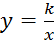 Степенная функция с показателем3 Свойства. Кубическая парабола.  Функции ; y=|x|. Их свойства и графики. Степенная функция с показателем степени больше 3. Преобразование графиков функций: параллельный перенос, симметрия, растяжение/сжатие, отражение.  Представление о взаимно обратных функциях.  Непрерывность функции и точки разрыва функций. Кусочно заданные функции. Последовательности и прогрессии Числовая последовательность. Примеры. Бесконечные последовательности. Арифметическая прогрессия и ее свойства. Геометрическая прогрессия. Суммирование первых членов арифметической и геометрической прогрессий. Сходящаяся геометрическая прогрессия. Сумма сходящейся геометрической прогрессии. Гармонический ряд. Расходимость гармонического ряда.  Метод математической индукции, его применение для вывода формул, доказательства равенств и неравенств, решения задач на делимость. Решение текстовых задач Задачи на все арифметические действия Решение текстовых задач арифметическим способом. Использование таблиц, схем, чертежей, других средств представления данных при решении задачи. Решение задач на движение, работу, покупки Анализ возможных ситуаций взаимного расположения объектов при их движении, соотношения объемов выполняемых работ при совместной работе.  Решение задач на нахождение части числа и числа по его части Решение задач на проценты, доли, применение пропорций при решении задач. Логические задачи Решение логических задач. Решение логических задач с помощью графов, таблиц.  Основные методы решения задач Арифметический, 	алгебраический, 	перебор 	вариантов. 	Первичные представления о других методах решения задач (геометрические и графические методы). Статистика и теория вероятностей Статистика Табличное и графическое представление данных, столбчатые и круговые диаграммы, извлечение нужной информации. Диаграммы рассеивания. Описательные статистические показатели: среднее арифметическое, медиана, наибольшее и наименьшее значения числового набора. Отклонение. Случайные выбросы. Меры рассеивания: размах, дисперсия и стандартное отклонение. Свойства среднего арифметического и дисперсии. Случайная изменчивость. Изменчивость при измерениях. Решающие правила. Закономерности в изменчивых величинах. Случайные опыты и случайные события Случайные опыты (эксперименты), элементарные случайные события (исходы). Вероятности элементарных событий. События в случайных экспериментах и благоприятствующие элементарные события. Вероятности случайных событий. Опыты с равновозможными элементарными событиями. Классические вероятностные опыты с использованием монет, кубиков. Представление событий с помощью диаграмм Эйлера. Противоположные события, объединение и пересечение событий. Правило сложения вероятностей. Случайный выбор. Независимые события. Последовательные независимые испытания. Представление эксперимента в виде дерева, умножение вероятностей. Испытания до первого успеха. Условная вероятность. Формула полной вероятности. Элементы комбинаторики и испытания Бернулли Правило умножения, перестановки, факториал. Сочетания и число сочетаний. Треугольник Паскаля и бином Ньютона. Опыты с большим числом равновозможных элементарных событий. Вычисление вероятностей в опытах с применением элементов комбинаторики. Испытания Бернулли. Успех и неудача. Вероятности событий в серии испытаний Бернулли.  Геометрическая вероятность Случайный выбор точки из фигуры на плоскости, отрезка и дуги окружности. Случайный выбор числа из числового отрезка.  Случайные величины Дискретная случайная величина и распределение вероятностей. Равномерное дискретное распределение. Геометрическое распределение вероятностей. Распределение Бернулли. Биномиальное распределение. Независимые случайные величины. Сложение, умножение случайных величин. Математическое ожидание и его свойства. Дисперсия и стандартное отклонение случайной величины; свойства дисперсии. Дисперсия числа успехов в серии испытаний Бернулли. Понятие о законе больших чисел. Измерение вероятностей и точность измерения. Применение закона больших чисел в социологии, страховании, в здравоохранении, обеспечении безопасности населения в чрезвычайных ситуациях.  Геометрия Геометрические фигуры Фигуры в геометрии и в окружающем миреГеометрическая фигура. Внутренняя, внешняя области фигуры, граница. Линии и области на плоскости. Выпуклая и невыпуклая фигуры. Плоская и неплоская фигуры.  Выделение свойств объектов. Формирование представлений о метапредметном понятии «фигура». Точка, отрезок, прямая, луч, ломаная, плоскость, угол, биссектриса угла и ее свойства, виды углов, многоугольники, окружность и круг. Осевая симметрия геометрических фигур. Центральная симметрия геометрических фигур. Многоугольники Многоугольник, его элементы и его свойства. Правильные многоугольники. Выпуклые и невыпуклые многоугольники. Сумма углов выпуклого многоугольника.  Треугольник. Сумма углов треугольника. Равнобедренный треугольник, свойства и признаки. Равносторонний треугольник. Медианы, биссектрисы, высоты треугольников. Замечательные точки в треугольнике. Неравенство треугольника. Четырехугольники. Параллелограмм, ромб, прямоугольник, квадрат, трапеция. Свойства и признаки параллелограмма, ромба, прямоугольника, квадрата. Теорема Вариньона.  Окружность, круг Их элементы и свойства. Хорды и секущие, их свойства. Касательные и их свойства. Центральные и вписанные углы. Вписанные и описанные окружности для 	треугольников. 	Вписанные 	и 	описанные 	окружности 	для четырехугольников. Вневписанные окружности. Радикальная ось. Фигуры в пространстве (объемные тела) Многогранник и его элементы. Названия многогранников с разным положением и количеством граней. Первичные представления о пирамидах, параллелепипедах, призмах, сфере, шаре, цилиндре, конусе, их элементах и простейших свойствах.  Отношения Равенство фигур Свойства и признаки равенства треугольников. Дополнительные признаки равенства треугольников. Признаки равенства параллелограммов. Параллельность прямых Признаки и свойства параллельных прямых. Аксиома параллельности Евклида. Первичные представления о неевклидовых геометриях. Теорема Фалеса. Перпендикулярные прямые Прямой угол. Перпендикуляр к прямой. Серединный перпендикуляр к отрезку. Свойства и признаки перпендикулярности прямых. Наклонные, проекции, их свойства. Подобие Пропорциональные 	отрезки, 	подобие 	фигур. 	Подобные 	треугольники. Признаки подобия треугольников. Отношение площадей подобных фигур.  Взаимное расположение прямой и окружности, двух окружностей. Измерения и вычисления Величины Понятие величины. Длина. Измерение длины. Единцы измерения длины. Величина угла. Градусная мера угла. Синус, косинус и тангенс острого угла прямоугольного треугольника.  Понятие о площади плоской фигуры и ее свойствах. Измерение площадей. Единицы измерения площади. Представление об объеме пространственной фигуры и его свойствах. Измерение объема. Единицы измерения объемов. Измерения и вычисления Инструменты для измерений и построений; измерение и вычисление углов, длин (расстояний), площадей, вычисление элементов треугольников с использованием 	тригонометрических 	соотношений. 	Площади. 	Формулы площади треугольника, параллелограмма и его частных видов, трапеции, формула Герона, формула площади выпуклого четырехугольника, формулы длины окружности и площади круга. Площадь кругового сектора, кругового сегмента. Площадь правильного многоугольника. Теорема Пифагора. Пифагоровы тройки. Тригонометрические соотношения в прямоугольном треугольнике. Тригонометрические функции тупого угла. Теорема косинусов. Теорема синусов.  Решение треугольников. Вычисление углов. Вычисление высоты, медианы и биссектрисы треугольника. Ортотреугольник. Теорема Птолемея. Теорема Менелая. Теорема Чевы. Расстояния Расстояние между точками. Расстояние от точки до прямой. Расстояние между фигурами.  Равновеликие и равносоставленные фигуры.  Свойства (аксиомы) длины отрезка, величины угла, площади и объема фигуры. Геометрические построения Геометрические построения для иллюстрации свойств геометрических фигур. Инструменты для построений. Циркуль, линейка. Простейшие построения циркулем и линейкой: построение биссектрисы угла, перпендикуляра к прямой, угла, равного данному. Построение треугольников по трем сторонам, двум сторонам и углу между ними, стороне и двум прилежащим к ней углам, по другим элементам. Деление отрезка в данном отношении. Основные методы решения задач на построение (метод геометрических мест точек, метод параллельного переноса, метод симметрии, метод подобия). Этапы решения задач на построение. Геометрические преобразования Преобразования Представление о межпредметном понятии «преобразование». Преобразования в математике (в арифметике, алгебре, геометрические преобразования). Движения Осевая и центральная симметрии, поворот и параллельный перенос. Комбинации движений на плоскости и их свойства.  Подобие как преобразование Гомотетия. Геометрические преобразования как средство доказательства утверждений и решения задач.  Векторы и координаты на плоскости Векторы Понятие вектора, действия над векторами, коллинеарные векторы, векторный базис, разложение вектора по базисным векторам. Единственность разложения векторов по базису, скалярное произведение и его свойства, использование векторов в физике. Координаты Основные 	понятия, 	координаты 	вектора, 	расстояние 	между точками. Координаты середины отрезка. Уравнения фигур. Применение векторов и координат для решения геометрических задач. Аффинная система координат. Радиус-векторы точек. Центроид системы точек. История математики Возникновение математики как науки, этапы ее развития. Основные разделы математики. Выдающиеся математики и их вклад в развитие науки. Бесконечность множества простых чисел. Числа и длины отрезков. Рациональные числа. Потребность в иррациональных числах. Школа Пифагора Зарождение алгебры в недрах арифметики. Ал-Хорезми. Рождение буквенной символики. П.Ферма, Ф. Виет, Р. Декарт. История вопроса о нахождении формул корней алгебраических уравнений степеней, больших четырех. Н. Тарталья, Дж. Кардано, Н.Х. Абель, Э.Галуа. Появление метода координат, позволяющего переводить геометрические объекты на язык алгебры. Появление графиков функций. Р. Декарт, П. Ферма. Примеры различных координат. Задача Леонардо Пизанского (Фибоначчи) о кроликах, числа Фибоначчи. Задача о шахматной доске. Сходимость геометрической прогрессии. Истоки теории вероятностей: страховое дело, азартные игры. П. Ферма, Б.Паскаль, Я. Бернулли, А.Н.Колмогоров. От земледелия к геометрии. Пифагор и его школа. Фалес, Архимед. Платон и Аристотель. Построение правильных многоугольников. Триссекция угла. Квадратура круга. Удвоение куба. История числа π. Золотое сечение. «Начала» Евклида. Л. Эйлер, Н.И.Лобачевский. История пятого постулата. Геометрия и искусство. Геометрические закономерности окружающего мира. Астрономия и геометрия. Что и как узнали Анаксагор, Эратосфен и Аристарх о размерах Луны, Земли и Солнца. Расстояния от Земли до Луны и Солнца. Измерение расстояния от Земли до Марса.  Роль российских ученых в развитии математики: Л.Эйлер. Н.И.Лобачевский, П.Л.Чебышев, С. Ковалевская, А.Н.Колмогоров.  Формы организации учебного процесса Содержание курса математики строится на основе системно - деятельностного подхода, принципов разделения трудностей, укрупнения дидактических единиц, опережающего формирования ориентировочной основы действий, принципов позитивной педагогики. Системно-деятельностный подход предполагает ориентацию на достижение цели и основного результата образования – развитие личности обучающегося на основе освоения универсальных учебных действий, познания и освоения мира, активной учебно-познавательной деятельности, формирование его готовности к саморазвитию и непрерывному образованию; разнообразие индивидуальных образовательных траекторий и индивидуального развития каждого обучающегося. Виды  уроков: уроки объяснения нового материала;  комбинированные уроки;  уроки обобщения и систематизации;  уроки проверки знаний, умений и навыков обучающихся;  урок – учебный практикум;   проблемный урок;  частично поисковый урок. Урок-игра Используемые технологии: Использование ИКТ Здоровьесберегающие технологи Проблемное обучение Технология критического мышления Проектная и исследовательская деятельность Формы, способы и средства проверки и оценки результатов обучения: контрольная работа;  проверочные и обучающие самостоятельные работы;  тестовая работа;  графические, словарные математические диктанты;  элементы исследовательской работы; устный опрос; проверка домашнего задания; диагностическая работа;  практическая работа;  творческая работа. Тематический план Материально- техническое обеспечение образовательного процесса Используемые учебники:  «Алгебра 9», Ю.Н. Макарычев, Н.Г. Миндюк, К.И. Пешков, И.Е.Феоктистов / М.: Мнемозина,  2013,  предназначен  для классов и школ с углубленным  изучением алгебры в 9классе. «Геометрия, 7-9», Л.С. Атанасян учебник для общеобразовательных учреждений. М. «Просвещение» 2013г. Ершова А.П., Голобородько В.В, Ершова А.С. Самостоятельные и контрольные работы по алгебре и геометрии– М.: Илекса, 2013 Зив Б.Г., Мейлер В.М. Дидактические материалы по геометрии для 7-11 класса. – М.: Просвещение, 2013 Феоктистов И.Е. Алгебра. 9 класс. Дидактические материалы. Методические рекомендации/ И.Е. Феоктистов. – М. Мнемозина, 2013. Алтынов П.И. Геометрия. Тесты. 7-9 кл.: Учебно-метод. пособие. – М.: Дрофа,2012 Интернет-ресурсы: 1.Сайт А.А.Ларина http://alexlarin.net/ege.html 2. Открытый банк заданий по математике: (http://fipi.ru).  Сайт Ким Натальи Анатольевны http://uztest.ru/exam Тестирование. Решу ОГЭ. План внеучебной деятельностидля 9 класса МАОУ «Лицей математики и информатики»Кировского района г. Саратова  на 2018-2019 учебный год«Утверждено» Директор МАОУ ЛМИ  _________/Романова Н.Ю./             ФИО Приказ № 194  от «31» августа 2017 г. «Согласовано» Заместитель директора по УВР МАОУ «ЛМИ» ________/Вдовенко Л.М./              ФИО «30» августа 2017 г. «Рассмотрено» Председатель МО _________/Ларионова Н.Е./                  ФИО Протокол № 1 От«29» августа2017 г. Классы Предметы математического цикла Количество  часов на ступени основного образования 9 алгебра 170 9 геометрия 102 Всего  782 №п/п №п/п Разделы Разделы Количество  часов  Количество  часов  Алгебра Алгебра 9 класс 9 класс 1  Функции, их свойства и графики Функции, их свойства и графики 23 2  Уравнения и неравенства с 1 переменной Уравнения и неравенства с 1 переменной 28 3  Системы уравнений и неравенств с 1 переменной Системы уравнений и неравенств с 1 переменной 21 4  Последовательности Последовательности 26 5  Степени и корни Степени и корни 18 6  Тригонометрические функции и их свойства Тригонометрические функции и их свойства 20 7  Элементы комбинаторики и теории вероятностей Элементы комбинаторики и теории вероятностей 14 8  Повторение Повторение 11 9  Резерв  Резерв  9 Всего Всего 170 Геометрия Геометрия Геометрия Геометрия Геометрия        7 класс        7 класс        7 класс        7 класс 9 класс 9 класс 9 класс 9 класс 1 Векторы. Метод координат  Векторы. Метод координат  Векторы. Метод координат  Векторы. Метод координат  21 2 Соотношения между сторонами и углами треугольника.  Скалярное произведение векторов Соотношения между сторонами и углами треугольника.  Скалярное произведение векторов Соотношения между сторонами и углами треугольника.  Скалярное произведение векторов Соотношения между сторонами и углами треугольника.  Скалярное произведение векторов 23 3 Длина окружности и площадь круга Длина окружности и площадь круга Длина окружности и площадь круга Длина окружности и площадь круга 20 4 Движения  Движения  Движения  Движения  12 5 Начальные сведения из стереометрии Начальные сведения из стереометрии Начальные сведения из стереометрии Начальные сведения из стереометрии 9 6 Повторение Повторение Повторение Повторение 16       7 Резерв Резерв Резерв Резерв 1 Всего  Всего  Всего  Всего  102 Направления деятельности Вид деятельности Формы реализации Кол-во часов в неделю Всего Духовнонравственное Проблемноценностное общение Психологические развивающие занятия «Навстречу себе» 1 34 Социальное Социальная добровольческая деятельность «Зеленый патруль»  1 34 Общекультурное Художественное творчество, досуговоразвлекательная Кружок «Литературный Саратов» 1 34 Общеинтелле ктуальное Познавательная деятельность Подготовка к олимпиадам, конкурсам, соревнованиям, смотрам, конференциям  1 34 Общеинтелле ктуальное Познавательная деятельность Консультации и дополнительные занятия с обучающимися (русский язык, английский язык, математика, информатика) 1 34 Общеинтелле ктуальное Проектная деятельность Подготовка индивидуального проекта (предмет и тема по выбору обучающегося) 1 34 Общеинтелле ктуальное Проектная деятельность Физический эксперимент 1 34 Общеинтелле ктуальное Проектная деятельность Мировая художественная культура 1 34 Спортивно-оздоровительное Игровая, спортивнооздоровительная деятельность Спортивная секция «Футбол» 1 34 